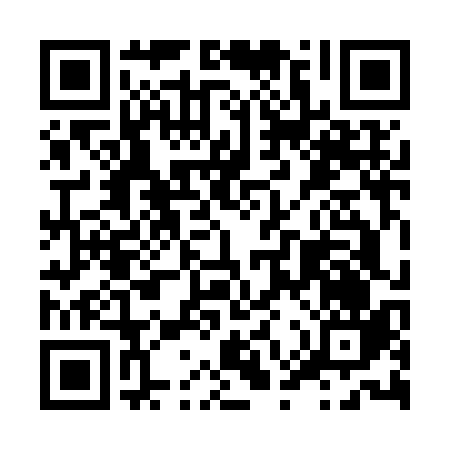 Ramadan times for Bologna, Emilia-Romagna, ItalyMon 11 Mar 2024 - Wed 10 Apr 2024High Latitude Method: Angle Based RulePrayer Calculation Method: Muslim World LeagueAsar Calculation Method: HanafiPrayer times provided by https://www.salahtimes.comDateDayFajrSuhurSunriseDhuhrAsrIftarMaghribIsha11Mon4:574:576:3412:244:276:166:167:4712Tue4:554:556:3212:244:286:176:177:4913Wed4:534:536:3012:244:306:196:197:5014Thu4:514:516:2812:244:316:206:207:5115Fri4:494:496:2612:234:326:216:217:5316Sat4:474:476:2512:234:336:226:227:5417Sun4:454:456:2312:234:346:246:247:5518Mon4:434:436:2112:234:356:256:257:5719Tue4:414:416:1912:224:366:266:267:5820Wed4:394:396:1712:224:376:276:278:0021Thu4:374:376:1512:224:376:296:298:0122Fri4:354:356:1312:214:386:306:308:0323Sat4:334:336:1212:214:396:316:318:0424Sun4:314:316:1012:214:406:326:328:0525Mon4:294:296:0812:204:416:346:348:0726Tue4:274:276:0612:204:426:356:358:0827Wed4:254:256:0412:204:436:366:368:1028Thu4:234:236:0212:204:446:376:378:1129Fri4:214:216:0112:194:456:396:398:1330Sat4:184:185:5912:194:466:406:408:1431Sun5:165:166:571:195:477:417:419:161Mon5:145:146:551:185:487:427:429:172Tue5:125:126:531:185:487:447:449:193Wed5:105:106:511:185:497:457:459:204Thu5:085:086:501:175:507:467:469:225Fri5:065:066:481:175:517:477:479:236Sat5:035:036:461:175:527:497:499:257Sun5:015:016:441:175:537:507:509:278Mon4:594:596:421:165:547:517:519:289Tue4:574:576:411:165:547:527:529:3010Wed4:554:556:391:165:557:547:549:31